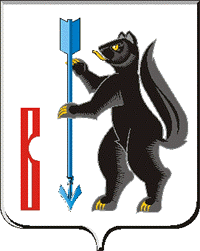 АДМИНИСТРАЦИЯГОРОДСКОГО ОКРУГА ВЕРХОТУРСКИЙП О С Т А Н О В Л Е Н И Еот 01.02.2021г. № 58г. ВерхотурьеОб утверждении Плана основных мероприятий по организации  безаварийного пропуска весеннего половодья в 2021 годуна территории городского округа Верхотурский В соответствии с федеральными законами: от 21 декабря 1994 года № 68-ФЗ «О защите населения и территорий от чрезвычайных ситуаций природного и техногенного характера», от 12 февраля 1998 года № 28-ФЗ «О гражданской обороне», а также в целях снижения рисков чрезвычайных ситуаций, повышения защищенности населения и территорий городского округа Верхотурский от угроз природного и техногенного характера, обеспечения необходимых условий для безопасной жизнедеятельности и устойчивого социально-экономического развития на период весеннего половодья, руководствуясь Уставом городского округа Верхотурский, ПОСТАНОВЛЯЮ:1.Утвердить прилагаемые:1) план основных мероприятий по организации безаварийного пропуска весеннего половодья в 2021 году на территории городского округа Верхотурский;2) состав оперативной группы противопаводковой подкомиссии комиссии по предупреждению чрезвычайных ситуаций и обеспечению пожарной безопасности в городском округе Верхотурский.2.Опубликовать настоящее постановление в информационном бюллетене «Верхотурская неделя» и разместить на официальном сайте городского округа Верхотурский.3.Контроль исполнения настоящего постановления оставляю за собой.И.о. Главыгородского округа Верхотурский                                                    Л.Ю. Литовских